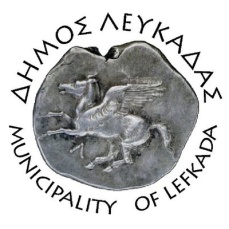 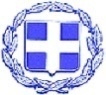 ΕΛΛΗΝΙΚΗ ΔΗΜΟΚΡΑΤΙΑ    ΔΗΜΟΣ ΛΕΥΚΑΔΑΣ  Λευκάδα, 5/5/2023ΔΕΛΤΙΟ ΤΥΠΟΥΕνημέρωση σχετικά με την εξέλιξη του έργου «Αποπεράτωση δημοτικού θεάτρου Λευκάδας»Ένα από τα μεγαλύτερα έργα στα Ιόνια νησιά, η «ΑΠΟΠΕΡΑΤΩΣΗ ΔΗΜΟΤΙΚΟΥ ΘΕΑΤΡΟΥ ΛΕΥΚΑΔΑΣ», με αρχικό προϋπολογισμό 6.450.000,00€ με ΦΠΑ, χρηματοδοτείται από το Ευρωπαϊκό Ταμείο Περιφερειακής Ανάπτυξης (ΕΤΠΑ), Επιχειρησιακό Πρόγραμμα "ΙΟΝΙΑ ΝΗΣΙΑ 2014-2020" και στον άξονα προτεραιότητας  "Προστασία του Περιβάλλοντος και Αειφόρος Ανάπτυξη".Για τις πράξεις που έχουν εφαρμοστεί οι διαδικασίες του Συστήματος Διαχείρισης και Ελέγχου του Προγράμματος «Ιόνια Νησιά» 2021-2027, και έχουν εκδοθεί σχετικές αποφάσεις για τη συγχρηματοδότησή τους, απαιτείται για λόγους διαχειριστικούς η απόσυρσή τους από το ΕΣΠΑ 2014-2020 και η επανυποβολή τους στο Πρόγραμμα «Ιόνια Νησιά 2021-2027. Ουσιαστικά και σύμφωνα με το ισχύον Σχέδιο Δράσης, το έργο Αποπεράτωση Δημοτικού Θεάτρου Λευκάδας με MIS. 5050690, καθώς και συγκεκριμένα έργα που έχουν ωριμάσει κατά την π.π. 2014-2020, θα χρηματοδοτηθεί ως "phasing project", ως έργο γέφυρα.Διευκρινίζουμε ότι η εργολαβική σύμβαση και οι εργασίες στα κτίρια συνεχίζονται κανονικά και βάσει του χρονοδιαγράμματος. Η κατασκευή του σπουδαίου για τον τόπο μας έργου, της αποπεράτωσης του κλειστού δημοτικού μας θεάτρου, καθώς και της κατασκευής του νέου ανοιχτού θεάτρου γίνεται πράξη.							ΑΠΟ ΤΟ ΔΗΜΟ ΛΕΥΚΑΔΑΣ